妊　娠　届（長洲町）※太枠内を記入してください。☜　長洲町の母子健康手帳交付のご案内はこちら！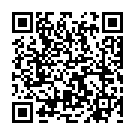 交付日や、持参する物などの情報が掲載されています。事前にご確認ください。長洲町保健センター　すこやか館　℡：0968-78-7171フリガナ生年月日生年月日年　　　月　　　日（　　　歳）年　　　月　　　日（　　　歳）年　　　月　　　日（　　　歳）年　　　月　　　日（　　　歳）年　　　月　　　日（　　　歳）年　　　月　　　日（　　　歳）年　　　月　　　日（　　　歳）年　　　月　　　日（　　　歳）妊婦氏名行政区行政区妊婦氏名職業職業住　所〒869-　　　熊本県長洲町大字〒869-　　　熊本県長洲町大字〒869-　　　熊本県長洲町大字〒869-　　　熊本県長洲町大字〒869-　　　熊本県長洲町大字〒869-　　　熊本県長洲町大字〒869-　　　熊本県長洲町大字〒869-　　　熊本県長洲町大字〒869-　　　熊本県長洲町大字〒869-　　　熊本県長洲町大字〒869-　　　熊本県長洲町大字〒869-　　　熊本県長洲町大字〒869-　　　熊本県長洲町大字〒869-　　　熊本県長洲町大字〒869-　　　熊本県長洲町大字〒869-　　　熊本県長洲町大字〒869-　　　熊本県長洲町大字〒869-　　　熊本県長洲町大字個人番号個人番号出産予定年月日出産予定年月日年　　　月　　　日年　　　月　　　日年　　　月　　　日年　　　月　　　日妊娠週数満　　　週（第　　　月）満　　　週（第　　　月）満　　　週（第　　　月）満　　　週（第　　　月）満　　　週（第　　　月）満　　　週（第　　　月）電話番号電話番号性病に関する健康診断（血液検査）性病に関する健康診断（血液検査）受けた　・　受けていない受けた　・　受けていない受けた　・　受けていない受けた　・　受けていない結核に関する健康診断結核に関する健康診断結核に関する健康診断結核に関する健康診断結核に関する健康診断結核に関する健康診断結核に関する健康診断受けた　・　受けていない受けた　・　受けていない受けた　・　受けていない受けた　・　受けていない受けた　・　受けていない受けた　・　受けていない医師又は助産師の診断又は保健指導の有無医師又は助産師の診断又は保健指導の有無医師又は助産師の診断又は保健指導の有無医師又は助産師の診断又は保健指導の有無医師又は助産師の診断又は保健指導の有無医師又は助産師の診断又は保健指導の有無受けた　・　受けていない受けた　・　受けていない受けた　・　受けていない受けた　・　受けていない受けた　・　受けていない受けた　・　受けていない受けた　・　受けていない受けた　・　受けていない受けた　・　受けていない受けた　・　受けていない受けた　・　受けていない受けた　・　受けていない受けた　・　受けていない診断した医師又は助産師診断した医師又は助産師施設名所在地　〒氏　名施設名所在地　〒氏　名施設名所在地　〒氏　名施設名所在地　〒氏　名施設名所在地　〒氏　名施設名所在地　〒氏　名施設名所在地　〒氏　名施設名所在地　〒氏　名施設名所在地　〒氏　名施設名所在地　〒氏　名施設名所在地　〒氏　名施設名所在地　〒氏　名施設名所在地　〒氏　名施設名所在地　〒氏　名施設名所在地　〒氏　名施設名所在地　〒氏　名施設名所在地　〒氏　名上記のとおり届出をします。　　　　　　　　　　　　　　　年　　　月　　　日長  洲  町  長　　様妊婦氏名　　　　　　　　　　　　　　　　　　　　　　　（代理氏名）（自署または記名押印）　　　上記のとおり届出をします。　　　　　　　　　　　　　　　年　　　月　　　日長  洲  町  長　　様妊婦氏名　　　　　　　　　　　　　　　　　　　　　　　（代理氏名）（自署または記名押印）　　　上記のとおり届出をします。　　　　　　　　　　　　　　　年　　　月　　　日長  洲  町  長　　様妊婦氏名　　　　　　　　　　　　　　　　　　　　　　　（代理氏名）（自署または記名押印）　　　上記のとおり届出をします。　　　　　　　　　　　　　　　年　　　月　　　日長  洲  町  長　　様妊婦氏名　　　　　　　　　　　　　　　　　　　　　　　（代理氏名）（自署または記名押印）　　　上記のとおり届出をします。　　　　　　　　　　　　　　　年　　　月　　　日長  洲  町  長　　様妊婦氏名　　　　　　　　　　　　　　　　　　　　　　　（代理氏名）（自署または記名押印）　　　上記のとおり届出をします。　　　　　　　　　　　　　　　年　　　月　　　日長  洲  町  長　　様妊婦氏名　　　　　　　　　　　　　　　　　　　　　　　（代理氏名）（自署または記名押印）　　　上記のとおり届出をします。　　　　　　　　　　　　　　　年　　　月　　　日長  洲  町  長　　様妊婦氏名　　　　　　　　　　　　　　　　　　　　　　　（代理氏名）（自署または記名押印）　　　上記のとおり届出をします。　　　　　　　　　　　　　　　年　　　月　　　日長  洲  町  長　　様妊婦氏名　　　　　　　　　　　　　　　　　　　　　　　（代理氏名）（自署または記名押印）　　　上記のとおり届出をします。　　　　　　　　　　　　　　　年　　　月　　　日長  洲  町  長　　様妊婦氏名　　　　　　　　　　　　　　　　　　　　　　　（代理氏名）（自署または記名押印）　　　上記のとおり届出をします。　　　　　　　　　　　　　　　年　　　月　　　日長  洲  町  長　　様妊婦氏名　　　　　　　　　　　　　　　　　　　　　　　（代理氏名）（自署または記名押印）　　　上記のとおり届出をします。　　　　　　　　　　　　　　　年　　　月　　　日長  洲  町  長　　様妊婦氏名　　　　　　　　　　　　　　　　　　　　　　　（代理氏名）（自署または記名押印）　　　上記のとおり届出をします。　　　　　　　　　　　　　　　年　　　月　　　日長  洲  町  長　　様妊婦氏名　　　　　　　　　　　　　　　　　　　　　　　（代理氏名）（自署または記名押印）　　　上記のとおり届出をします。　　　　　　　　　　　　　　　年　　　月　　　日長  洲  町  長　　様妊婦氏名　　　　　　　　　　　　　　　　　　　　　　　（代理氏名）（自署または記名押印）　　　上記のとおり届出をします。　　　　　　　　　　　　　　　年　　　月　　　日長  洲  町  長　　様妊婦氏名　　　　　　　　　　　　　　　　　　　　　　　（代理氏名）（自署または記名押印）　　　上記のとおり届出をします。　　　　　　　　　　　　　　　年　　　月　　　日長  洲  町  長　　様妊婦氏名　　　　　　　　　　　　　　　　　　　　　　　（代理氏名）（自署または記名押印）　　　上記のとおり届出をします。　　　　　　　　　　　　　　　年　　　月　　　日長  洲  町  長　　様妊婦氏名　　　　　　　　　　　　　　　　　　　　　　　（代理氏名）（自署または記名押印）　　　上記のとおり届出をします。　　　　　　　　　　　　　　　年　　　月　　　日長  洲  町  長　　様妊婦氏名　　　　　　　　　　　　　　　　　　　　　　　（代理氏名）（自署または記名押印）　　　上記のとおり届出をします。　　　　　　　　　　　　　　　年　　　月　　　日長  洲  町  長　　様妊婦氏名　　　　　　　　　　　　　　　　　　　　　　　（代理氏名）（自署または記名押印）　　　上記のとおり届出をします。　　　　　　　　　　　　　　　年　　　月　　　日長  洲  町  長　　様妊婦氏名　　　　　　　　　　　　　　　　　　　　　　　（代理氏名）（自署または記名押印）　　　≪委任状≫　　　年　　 月　　 日私は、下記の者を代理人と定め、妊娠届出書の申請に関することについて委任します。（代理人）住　　所：氏　　名：　　　　　　　　　　　　　　　　　　　（妊婦本人との関係：　　　　　）生年月日：Ｓ・Ｈ　　　 年 　　月　　 日（委任者）住　　所：氏　　名：生年月日：Ｓ・Ｈ　　 　年　 　月　　 日 □住基の確認□転出または転居の予定：なし・あり（変更先：　　　　　　　　　　　　　　）時期：　　　　　　　　　　　　　　　　　　　　　　　　　［交付：　　　　　　］